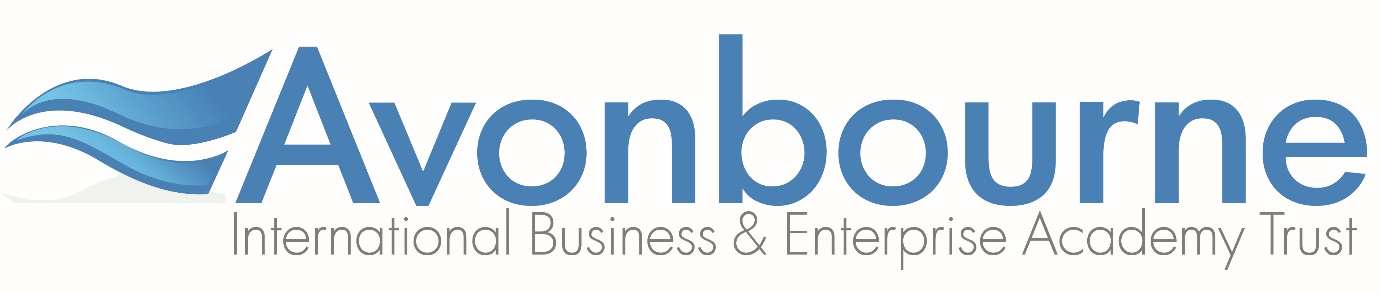 JOB DESCRIPTIONPostDeputy Head of Faculty (Maths Lead) – Harewood Faculty 2 (Maths, IT, Media, Business Studies, Computing, PE, Dance)TLR VALUETLR 2.3PurposeTo assist the Faculty Leader in leading and managing the  Faculty in accordance with the College Improvement Plan; ensuring quality teaching and learning, effective and efficient use of resources and high standards of achievement including monitoring of student progress and planning of appropriate intervention.Reporting ToFaculty LeaderResponsible ForAssisting the Faculty Leader with the tasks below as appropriate and deputising when required.RESPONSIBILITIESRESPONSIBILITIESStrategic LeadershipProvide strategic leadership in line with the College Improvement PlanAs a Middle Leader, contribute to the development of whole school policyReport to the Governing Body as requestedContribute to the assessment, evaluation and reporting of studentsSupport the Curriculum LT (timetabler) with the deployment of staff / timetable mattersDelegate tasks as appropriate to department personnelManage and control resources to maximise their usePublicise the work of the Faculty internally and externally to the communitySupport the college ethos, playing a full part in the life of the college; to be a positive role modelMonitor student progress and achievement and plan appropriate intervention to maximise progressStrategic overview of progress & attainmentPersonnel ManagementAssist Head of Faculty with leading and managing Faculty personnel to achieve the college aimsUndertake appraisal of identified personnel in line with college policyAssist with professional development across the faculty and ensure good practice is sharedIdentify training and development needs of faculty members and ensure these are met within the financial parameters imposed by the budgetParticipate in the recruitment of personnel and ensure effective induction of new staff in line with college proceduresEnsure colleagues within the department are adhering to the college’s Code of Conduct, and report any concerns immediately to the CEOParticipate in the college’s CPD and ITT training programmes as requiredPromote and maintain good communication with the department, other Middle Leaders across the Trust, Faculty Heads, Phase Leaders, Learning Co-ordinators, Pastoral Heads, parents and the Trust community.Teaching & LearningAssist Head of Faculty with teaching and learning and ensure literacy and numeracy requirements are metActively monitor and respond to curriculum development and initiatives at national, regional and local levels, with particular regard to issues Contribute to an effective learning environment within the FacultyUtilise data to identify areas of strength / requiring improvement and take action accordinglyMonitor student progress against targets and ensure students fulfil their potential or beyondEnsure students are prepared effectively for examinations and formal assessments, ensuring parents are informed as appropriateAnalyse student examination performance and produce reports for the Principal / CEO; use findings to inform future practiceConduct formal and informal lessons observations sharing feedback with Line Manager and observed teacherPromote and model the Trust’s pedagogical brandPromote and model a SILT approach (Securing Improvement in learning and Teaching) through reflective practice, coaching and mentoringDevelop enrichment opportunities to enhance teaching and learning and promote enjoyment of the subject(s) including through lunchtime clubs, trip and visitsAssist Head of Faculty with monitoring progress / assessment / reports / marking via regular work scrutiny and report findings to Line ManagerOversee the development of schemes of work and monitor their effectivenessMaintain an up to date portfolio of students’ work exemplifying different levels of achievementLead active interventions & support of students across the FacultyManage the behaviour of students within the faculty and provide support for staff as appropriateCarry out surveys of students to ascertain student perception of faculty subject areasProactively liaise with other schools as appropriateAccommodation & ResourcesAssist Head of Faculty with managing Faculty capitation efficiently and effectively, remaining within the budget allocation and ensuring value for moneyEnsure health and safety practices including risk assessments are in line with college and national policyKnowledge, Skills & ExpertiseKeep up to date with national developments, with teaching practice / methodology and leadership initiativesActively seek out and share best practice across the Faculty & CollegeQuality AssuranceEstablish and continuously reinforce common standards of good practice across the faculty in line with college policyAssist Head of Faculty with monitoring the quality of report writing across the FacultyAssist Head of Faculty with monitoring and evaluating department performance against school, local and national performance including the monitoring of progress checks against published criteriaAssist Head of Faculty with monitoring the quality of teaching and learning through appraisals, lesson observations and learning walksAssist Head of Faculty with ensuring standardisation procedures are robust and in line with examination criteriaAssist Head of Faculty with ensuring quality assurance procedures meet the requirements of self-evaluation and the College / Department Improvement PlanMeetingsAttend regularly meetings with Line ManagerAttend ML’s meetings as requiredAttend Governors / LT meetings when requestedOther Specific ResponsibilitiesTo have responsibility for KS3, KS4 and / or KS5 provision across the Faculty, or aspects of these, as directed by the Head of Faculty in consultation with the PrincipalUndertake coaching and mentoring of staff to support them in developing their pedagogical practiceParticipate as a Faculty representative in whole-school programmes such as ‘Be Outstanding Now’ etcEnsure that the work of the faculty supports the development and implementation of activities in support of a. the Olympic values b. Enterprise c. Internationalism d. Earth CharterAssist the Head of Faculty with supporting staff who may have to deal with challenging parentsEnsure that the work of the faculty supports college strategies and initiatives. E.g rewards, Turn Around, focus weeks, Sparkle and Learning CommunitiesLead for GCSE MathsWhole-college NumeracyIMYC across FacultyManage budget for MathsMonitor quality of Teaching and Learning of subject area.Ensure all lessons, lesson resources, quality of marking, feedback and reporting are of a high standard for subject areasThis Job Description is in addition to the Generic Teacher Job DescriptionThis Job Description is in addition to the Generic Teacher Job DescriptionThis Job Description is in addition to the Generic Teacher Job DescriptionThis Job Description is in addition to the Generic Teacher Job DescriptionThis Job Description is current at the date shown; in consultation with you it may be changed by the CEO to reflect or anticipate changes in the job commensurate with the post and titleThis Job Description is current at the date shown; in consultation with you it may be changed by the CEO to reflect or anticipate changes in the job commensurate with the post and titleThis Job Description is current at the date shown; in consultation with you it may be changed by the CEO to reflect or anticipate changes in the job commensurate with the post and titleThis Job Description is current at the date shown; in consultation with you it may be changed by the CEO to reflect or anticipate changes in the job commensurate with the post and titleEmployees will be expected to comply with any reasonable request from the CEO, Principal, Leadership Team or Line Manager to undertake work of a similar level that is not specified in this job description and to undertake any duties given by the Principal / CEO which are reasonable in nature. Employees may be required to perform duties other than those given in the job description. The particular duties and responsibilities may vary from time to time without changing the general character of the duties or the level of responsibility entailed.  Such variations are a common occurrence and would not of themselves justify re-evaluation.  In cases, however where a permanent and substantial change in duties and responsibilities occurs, consistent with a higher level of responsibility, then this would be eligible for re-evaluation.Employees will be expected to comply with any reasonable request from the CEO, Principal, Leadership Team or Line Manager to undertake work of a similar level that is not specified in this job description and to undertake any duties given by the Principal / CEO which are reasonable in nature. Employees may be required to perform duties other than those given in the job description. The particular duties and responsibilities may vary from time to time without changing the general character of the duties or the level of responsibility entailed.  Such variations are a common occurrence and would not of themselves justify re-evaluation.  In cases, however where a permanent and substantial change in duties and responsibilities occurs, consistent with a higher level of responsibility, then this would be eligible for re-evaluation.Employees will be expected to comply with any reasonable request from the CEO, Principal, Leadership Team or Line Manager to undertake work of a similar level that is not specified in this job description and to undertake any duties given by the Principal / CEO which are reasonable in nature. Employees may be required to perform duties other than those given in the job description. The particular duties and responsibilities may vary from time to time without changing the general character of the duties or the level of responsibility entailed.  Such variations are a common occurrence and would not of themselves justify re-evaluation.  In cases, however where a permanent and substantial change in duties and responsibilities occurs, consistent with a higher level of responsibility, then this would be eligible for re-evaluation.Employees will be expected to comply with any reasonable request from the CEO, Principal, Leadership Team or Line Manager to undertake work of a similar level that is not specified in this job description and to undertake any duties given by the Principal / CEO which are reasonable in nature. Employees may be required to perform duties other than those given in the job description. The particular duties and responsibilities may vary from time to time without changing the general character of the duties or the level of responsibility entailed.  Such variations are a common occurrence and would not of themselves justify re-evaluation.  In cases, however where a permanent and substantial change in duties and responsibilities occurs, consistent with a higher level of responsibility, then this would be eligible for re-evaluation.NameSignatureLine ManagerSignatureDate